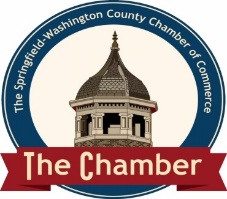      Chamber Member InformationContact Information								Date:  _______________
(As it should appear in the Member Directory)Business Name: ____________________________________________________________________________
Main Contact: ______________________________________________________________________________
Title: _____________________________________________________________________________________
Street Address: _____________________________________________________________________________
City /State / Zip: ____________________________________________________________________________
Phone: __________________________________Fax:______________________________________________
E-mail: ____________________________________________________________________________________
Web Address: ______________________________________________________________________________
Billing Address: _____________________________________________________________________________
City / State /Zip: _____________________________________________________________________________
Facebook: _________________________________________________________________________________Additional Representatives: (Please attach an additional page if necessary - additional representatives 
will receive E-mail news and correspondence.)Name: ____________________________________________________________________________________
Title: _____________________________________________________________________________________
E-mail: ____________________________________________________________________________________Name: ___________________________________________________________________________________
Title: _____________________________________________________________________________________
E-mail: ____________________________________________________________________________________Membership Rates:
Individual/Church/Non-Profit		$75
Small Business(1-49 employees)	$125
Large Business(50+ employees)	$250
Directory Classification: ______________________________________________________________________

Ribbon Cutting Date: ____________________ Time: ____________Springfield-Washington Co. Chamber of Commerce
  124 West Main Street Springfield, KY 40069
          859-336-5412 x 5
     administrator@springfieldkychamber.com